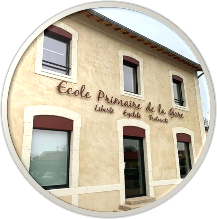 Rallye Lecture Cycle 3Jambon, fromage et potironSandrine Kao (éditions Mini Syros)Jambon, fromage et potironSandrine Kao (éditions Mini Syros)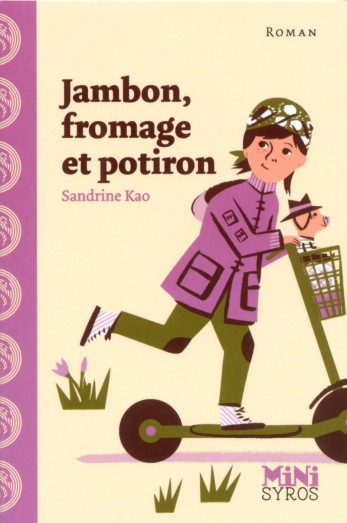 1 - Au début de l’histoire, qu’essaye d’écrire Lennie ? 	a) Elle écrit une rédaction.	b) Elle écrit une carte postale.			c) Elle écrit une recette.1 - Au début de l’histoire, qu’essaye d’écrire Lennie ? 	a) Elle écrit une rédaction.	b) Elle écrit une carte postale.			c) Elle écrit une recette.6 - Comment Lennie s’y rend-elle ?	a) Elle y va en trottinette.	b) Elle y va en voiture.	c) Elle y va à pieds.2 - Où les parents de Lennie doivent-ils se rendre ?	a) Ils vont voir un concert.	b) Ils ont rendez-vous à la banque.	c) Ils sont invités à un mariage.2 - Où les parents de Lennie doivent-ils se rendre ?	a) Ils vont voir un concert.	b) Ils ont rendez-vous à la banque.	c) Ils sont invités à un mariage.7 - Pourquoi les élèves de l’école se moquent-elles de Lennie ?	a) Elles se moquent de ses chaussures.	b) Elles se moquent de sa coiffure.	c) Elles se moquent de sa veste.3 - Quel est le prénom du frère de Lennie ?	a) Il s’appelle Jules.	b) Il s’appelle Théo.	c) Il s’appelle Martin.3 - Quel est le prénom du frère de Lennie ?	a) Il s’appelle Jules.	b) Il s’appelle Théo.	c) Il s’appelle Martin.8 - Quand elle a vu qu’il n’y avait personne, où Lennie veut-elle se rendre ?	a) Elle veut aller au marché.	b) Elle veut revenir chez elle.	c) Elle veut se rendre devant l’école.4 - Pourquoi ne répond-il pas au téléphone ?	a) Car il fait la sieste.	b) Car il est au cinéma.	c) Car il n’a plus de batterie.4 - Pourquoi ne répond-il pas au téléphone ?	a) Car il fait la sieste.	b) Car il est au cinéma.	c) Car il n’a plus de batterie.9 - Quel animal Lennie croise-t-elle ?	a) Elle croise un loup.	b) Elle croise un chien.	c) Elle croise un ours.5 - Chez qui Lennie doit-elle se rendre ?	a) Chez sa voisine.	b) Chez sa grand-mère.	c) Chez sa cousine.5 - Chez qui Lennie doit-elle se rendre ?	a) Chez sa voisine.	b) Chez sa grand-mère.	c) Chez sa cousine.10 - Que mange toute la famille, à la fin de l’histoire ?	a) Ils mangent une soupe.	b) Ils mangent une glace.	c) Ils mangent des pâtes.Rallye Lecture Cycle 3Rallye Lecture Cycle 3Rallye Lecture Cycle 3Rallye Lecture Cycle 3Rallye Lecture Cycle 3Jambon, fromage et potironSandrine Kao (éditions Mini Syros)Jambon, fromage et potironSandrine Kao (éditions Mini Syros)Jambon, fromage et potironSandrine Kao (éditions Mini Syros)Jambon, fromage et potironSandrine Kao (éditions Mini Syros)Jambon, fromage et potironSandrine Kao (éditions Mini Syros)Jambon, fromage et potironSandrine Kao (éditions Mini Syros)Jambon, fromage et potironSandrine Kao (éditions Mini Syros)Jambon, fromage et potironSandrine Kao (éditions Mini Syros)CORRECTIONCORRECTIONCORRECTIONCORRECTIONCORRECTION1 - Au début de l’histoire, qu’essaye d’écrire Lennie ? a) Elle écrit une rédaction.1 - Au début de l’histoire, qu’essaye d’écrire Lennie ? a) Elle écrit une rédaction.1 - Au début de l’histoire, qu’essaye d’écrire Lennie ? a) Elle écrit une rédaction.1 - Au début de l’histoire, qu’essaye d’écrire Lennie ? a) Elle écrit une rédaction.1 - Au début de l’histoire, qu’essaye d’écrire Lennie ? a) Elle écrit une rédaction.1 - Au début de l’histoire, qu’essaye d’écrire Lennie ? a) Elle écrit une rédaction.1 - Au début de l’histoire, qu’essaye d’écrire Lennie ? a) Elle écrit une rédaction.6 - Comment Lennie s’y rend-elle ?a) Elle y va en trottinette.6 - Comment Lennie s’y rend-elle ?a) Elle y va en trottinette.6 - Comment Lennie s’y rend-elle ?a) Elle y va en trottinette.6 - Comment Lennie s’y rend-elle ?a) Elle y va en trottinette.6 - Comment Lennie s’y rend-elle ?a) Elle y va en trottinette.6 - Comment Lennie s’y rend-elle ?a) Elle y va en trottinette.2 - Où les parents de Lennie doivent-ils se rendre ?c) Ils sont invités à un mariage.2 - Où les parents de Lennie doivent-ils se rendre ?c) Ils sont invités à un mariage.2 - Où les parents de Lennie doivent-ils se rendre ?c) Ils sont invités à un mariage.2 - Où les parents de Lennie doivent-ils se rendre ?c) Ils sont invités à un mariage.2 - Où les parents de Lennie doivent-ils se rendre ?c) Ils sont invités à un mariage.2 - Où les parents de Lennie doivent-ils se rendre ?c) Ils sont invités à un mariage.2 - Où les parents de Lennie doivent-ils se rendre ?c) Ils sont invités à un mariage.7 - Pourquoi les élèves de l’école se moquent-elles de Lennie ?c) Elles se moquent de sa veste.7 - Pourquoi les élèves de l’école se moquent-elles de Lennie ?c) Elles se moquent de sa veste.7 - Pourquoi les élèves de l’école se moquent-elles de Lennie ?c) Elles se moquent de sa veste.7 - Pourquoi les élèves de l’école se moquent-elles de Lennie ?c) Elles se moquent de sa veste.7 - Pourquoi les élèves de l’école se moquent-elles de Lennie ?c) Elles se moquent de sa veste.7 - Pourquoi les élèves de l’école se moquent-elles de Lennie ?c) Elles se moquent de sa veste.3 - Quel est le prénom du frère de Lennie ?a) Il s’appelle Jules.3 - Quel est le prénom du frère de Lennie ?a) Il s’appelle Jules.3 - Quel est le prénom du frère de Lennie ?a) Il s’appelle Jules.3 - Quel est le prénom du frère de Lennie ?a) Il s’appelle Jules.3 - Quel est le prénom du frère de Lennie ?a) Il s’appelle Jules.3 - Quel est le prénom du frère de Lennie ?a) Il s’appelle Jules.3 - Quel est le prénom du frère de Lennie ?a) Il s’appelle Jules.8 - Quand elle a vu qu’il n’y avait personne, où Lennie veut-elle se rendre ?a) Elle veut aller au marché.8 - Quand elle a vu qu’il n’y avait personne, où Lennie veut-elle se rendre ?a) Elle veut aller au marché.8 - Quand elle a vu qu’il n’y avait personne, où Lennie veut-elle se rendre ?a) Elle veut aller au marché.8 - Quand elle a vu qu’il n’y avait personne, où Lennie veut-elle se rendre ?a) Elle veut aller au marché.8 - Quand elle a vu qu’il n’y avait personne, où Lennie veut-elle se rendre ?a) Elle veut aller au marché.8 - Quand elle a vu qu’il n’y avait personne, où Lennie veut-elle se rendre ?a) Elle veut aller au marché.4 - Pourquoi ne répond-il pas au téléphone ?b) Car il est au cinéma.4 - Pourquoi ne répond-il pas au téléphone ?b) Car il est au cinéma.4 - Pourquoi ne répond-il pas au téléphone ?b) Car il est au cinéma.4 - Pourquoi ne répond-il pas au téléphone ?b) Car il est au cinéma.4 - Pourquoi ne répond-il pas au téléphone ?b) Car il est au cinéma.4 - Pourquoi ne répond-il pas au téléphone ?b) Car il est au cinéma.4 - Pourquoi ne répond-il pas au téléphone ?b) Car il est au cinéma.9 - Quel animal Lennie croise-t-elle ?b) Elle croise un chien.9 - Quel animal Lennie croise-t-elle ?b) Elle croise un chien.9 - Quel animal Lennie croise-t-elle ?b) Elle croise un chien.9 - Quel animal Lennie croise-t-elle ?b) Elle croise un chien.9 - Quel animal Lennie croise-t-elle ?b) Elle croise un chien.9 - Quel animal Lennie croise-t-elle ?b) Elle croise un chien.5 - Chez qui Lennie doit-elle se rendre ?b) Chez sa grand-mère.5 - Chez qui Lennie doit-elle se rendre ?b) Chez sa grand-mère.5 - Chez qui Lennie doit-elle se rendre ?b) Chez sa grand-mère.5 - Chez qui Lennie doit-elle se rendre ?b) Chez sa grand-mère.5 - Chez qui Lennie doit-elle se rendre ?b) Chez sa grand-mère.5 - Chez qui Lennie doit-elle se rendre ?b) Chez sa grand-mère.5 - Chez qui Lennie doit-elle se rendre ?b) Chez sa grand-mère.10 - Que mange toute la famille, à la fin de l’histoire ?a) Ils mangent une soupe.10 - Que mange toute la famille, à la fin de l’histoire ?a) Ils mangent une soupe.10 - Que mange toute la famille, à la fin de l’histoire ?a) Ils mangent une soupe.10 - Que mange toute la famille, à la fin de l’histoire ?a) Ils mangent une soupe.10 - Que mange toute la famille, à la fin de l’histoire ?a) Ils mangent une soupe.10 - Que mange toute la famille, à la fin de l’histoire ?a) Ils mangent une soupe.Question1234455678910Points111111111111